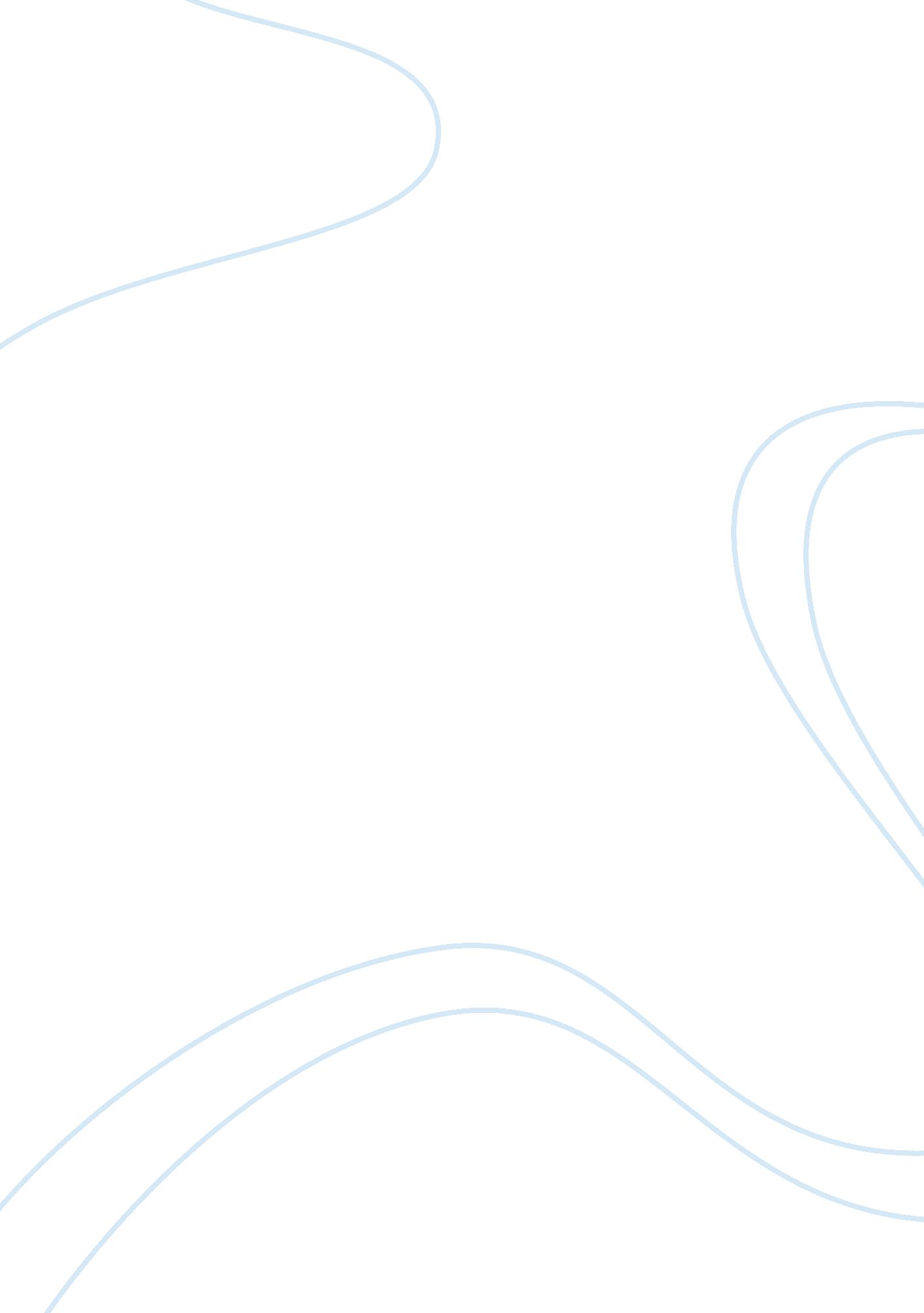 How technology is a big art of the american dream essays exampleTechnology, Development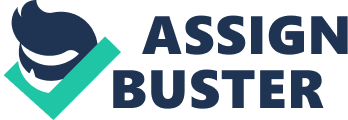 Americans see the country in the face of numerous economic development programs and schemes that have the potential of eradicating major economic and social challenges. The United States of America claims huge impact from technological advancements that have occurred in the country recently. Technology contributes to the American dream in a number of ways in all sectors. As much as some aspects of technology contribute to cultural and social erosion in the United States of America, majority of it leads to improved systems and better working environments. This paper analyzes the contributions of technology to the dream of American people in enhancing social, political, and economic prosperity as well as eliminating crime. 
Technology facilitates communication efficiency in the United States of America. Many fields of the American development scheme rely on communication among the stakeholders in the schemes. Ideas in the economic sector flow from one investor to another through advanced technological features in the United States of America. The internet facilitates sharing of opportunities and ideas among the American people. Through the internet, the America people can tap into resources in other parts of the world thus keeping the American development dream alive. 
Technology has facilitated political sanity in the United States of America. The dream of citizens in USA lies in a strong political leadership based on ideologies of development rather than divisive politics. Through technology, people in the United States of America can view profiles of different political leaders in order to understand their development history before bestowing power on them. Furthermore, people can share their views about different leaders on social media and other platforms. Sharing views on leaders exposes the strengths and weaknesses of leaders thus leading to maturity in political choices America. 
Technology also contributes to the dream of the American people through creation of efficient systems for production and other economic activities in the United States of America. Economic development, job creation, and efficiency in production lead the list of economic preferences in the American dream. Many people think that if America develops the systems well, many people will get jobs as production and demand increase concurrently. Efficiency in production leads to sufficiency in supply of commodities in America hence trade and business thrive in the country. With such developments, technology has improved the economic efficiency in America by a huge margin. 
Socially, technology has promoted peace, coexistence, and reduction of crime in America. Through technological platforms like social media and phones, families and social units in America keep in touch thus promoting coexistence among the people. More so, people can increase security in their areas of operation through employment of monitoring and survey systems to beef up security. Monitoring tools in the United States of America have increased security and reduced crimes due to ease of tracking and monitoring criminals throughout the country. Communication gaps have also narrowed with technological advancements a people can easily share cultural and social ideas with each other. 
Nevertheless, technology has also developed cybercrimes in America as many people hack into systems and distort information kept for specific purposes. Government and national data face the greatest challenge from cybercrimes as people target it for hacking. More so, cybercrimes have affected social lives due to increased technological threats to the people. 
It is apparent that technology contributes to the American dream in a number of ways that strengthen social systems, Economic systems, and other systems in the United States of America. Technology enhances communication, security, social links, political efficiency, and economic efficiency in the country. 